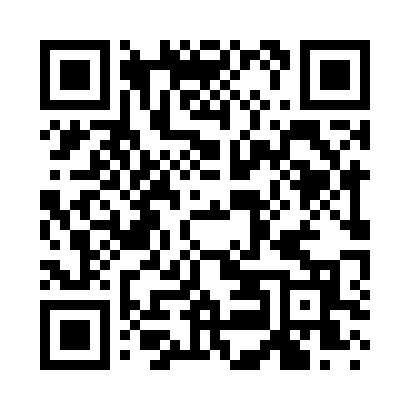 Ramadan times for Coward, South Carolina, USAMon 11 Mar 2024 - Wed 10 Apr 2024High Latitude Method: Angle Based RulePrayer Calculation Method: Islamic Society of North AmericaAsar Calculation Method: ShafiPrayer times provided by https://www.salahtimes.comDateDayFajrSuhurSunriseDhuhrAsrIftarMaghribIsha11Mon6:266:267:341:294:517:247:248:3312Tue6:246:247:331:294:517:257:258:3313Wed6:236:237:311:284:527:267:268:3414Thu6:226:227:301:284:527:267:268:3515Fri6:206:207:291:284:527:277:278:3616Sat6:196:197:271:274:537:287:288:3717Sun6:176:177:261:274:537:297:298:3718Mon6:166:167:251:274:537:307:308:3819Tue6:156:157:231:274:547:307:308:3920Wed6:136:137:221:264:547:317:318:4021Thu6:126:127:211:264:547:327:328:4122Fri6:106:107:191:264:547:337:338:4223Sat6:096:097:181:254:557:337:338:4224Sun6:086:087:161:254:557:347:348:4325Mon6:066:067:151:254:557:357:358:4426Tue6:056:057:141:244:557:367:368:4527Wed6:036:037:121:244:557:367:368:4628Thu6:026:027:111:244:567:377:378:4729Fri6:006:007:101:244:567:387:388:4730Sat5:595:597:081:234:567:397:398:4831Sun5:575:577:071:234:567:397:398:491Mon5:565:567:061:234:567:407:408:502Tue5:545:547:041:224:567:417:418:513Wed5:535:537:031:224:567:427:428:524Thu5:515:517:021:224:577:427:428:535Fri5:505:507:001:214:577:437:438:546Sat5:495:496:591:214:577:447:448:547Sun5:475:476:581:214:577:457:458:558Mon5:465:466:561:214:577:457:458:569Tue5:445:446:551:204:577:467:468:5710Wed5:435:436:541:204:577:477:478:58